

                                                   «Великая Победа»







                                                         Сочинение


                                     «Фотография из семейного альбома»







                                                                                                                      Работу выполнила
                                                                                                                      ученица 6а класса
                                                                             гимназии №1 города  Великого Новгорода
                                                                          Степанова Вероника Игоревна (28.09.2002).
                                                                         Учитель: Тарковская Оксана Александровна



      

                                                       (2014-2015) Каждую весну мы вспоминаем о героях Великой Отечественной войны. Им дарят цветы, поздравляют, благодарят за свободу. Чаще всего героями называют тех, кто был в бою и лицом к лицу столкнулся с противником, но иногда забывают о тех, кто трудился в тылу. И чтобы такого не происходило, я расскажу об этом поподробнее.
  Эти люди ежедневно работали от рассвета до заката, часто голодали, но всё же верили в победу.
Моя прабабушка Прасковья Андреевна была одной из них. Вот что она мне рассказывала:
  «Я родилась под Малой Вишерой, в деревне Карпина Гора. Жила с родителями, а также с моими сёстрами Таней и Аней и  братьями Ваней и Федей. Я окончила только 4 класса школы. Чтобы учиться дальше, нужно было ехать в другую деревню. Но я не могла уехать – нужно было нянчиться с сёстрами и братьями.
   Когда началась война, отец  ушёл в армию, мама с детьми осталась в деревне, а я выучилась и пошла работать трактористкой.  Мне было всего 16 лет, но на работе я была не самой младшей.
Нас учили экономить масло, солярку. Трактора у нас были хорошие, Харьковского  завода. Но нелегко было усидеть на большой «железяке». Мы работали без выходных. У нас были лишь минуты отдыха. Мы сидели на скамеечках и пели песни. Чаще всего пели «Катюшу». Пели мы даже на тракторах. 
  На одно поле требовалось примерно три тракториста. Вспахав одно поле, мы ехали на другое. А на ночь оставались у местных. В пять утра все вставали, хозяйка кормила нас кашей, и мы отправлялись на поле. Идти на обед времени не было, поэтому нам приносили еду прямо в поле. Так мы работали с утра до вечера. Если в деревне была речка или озеро, то мы с удовольствием купались. Если трактористов не могли приютить местные, то председатель колхоза сам брал их к себе. Он кормил их нисколько не хуже хозяек.  
    Это было в деревне Лающено. Встав утром и позавтракав, мы  увидели спящего сына хозяйки. Нас было четверо молодых девушек, а мужчин не было – забрали в армию. Нам не понравилось, что мы встали, а он спит. Мы взяли нитки и пришили его к кровати! Он даже ухом не повёл. Мать его будит, а он встать не может. Вот так мы веселились.
  Бывало, сбежишь с работы в клуб попеть, да потанцевать, а с утра не выспишься. Увидит начальник – масляный палец в рот положит, пока зеваешь. 
 Весной и летом пахали землю для посадки картошки, пшеницы, льна, гороха, а осенью для посадки озимых. Зимой трактористы становились слесарями - чинили машины. Зарплату нам выдавали пшеном или чем-нибудь другим. Обычно трактористам выделяли какую-то часть от посаженного на полях. Однажды, я привезла домой мешки с зерном, а потом уехала. Уже потом мама мне рассказала, что Иванушка обменял полмешка на лыжи.
Он был уже не маленький, но лыжи хотел больше всего. Досталось ему тогда от матери!
  Однажды меня отправили присматривать за ранеными, которых перевозили в поезде. Задача эта была не трудная. Я сидела и смотрела в окно, как вдруг на поле, мимо которого мы проезжали, стали падать бомбы и я увидела, как с немецких самолётов стали выпрыгивать парашютисты. Но нам осталось совсем недалеко, мы переправили раненых в другой поезд и вернулись домой.
   Как-то обычным летним днём мы пахали поле.  Вдруг мой трактор заглох. В нём не было ни капли топлива. Тогда я сбегала на военный аэродром, который находился рядом с полем,  и черпнула горючего из бочки. На этот аэродром уже давно не садились самолёты, поэтому я была уверена, что меня никто не увидит. Мы ещё с моей напарницей допахали оставшуюся часть поля, и только тогда  подоспела лошадь с бочками, которая обычно привозила нам топливо в поле. Когда я подошла к повозке, там уже стояли двое незнакомцев и что-то шептали председателю. По их одежде легко можно было догадаться, что это… лётчики! Председатель сурово смотрел на меня, а я уже думала про суд и про тюрьму. Всё обошлось. Мне просто сделали выговор. Горючее я вернула, извинилась. И такое со мной случалось.
Одевались в простые штаны и рубахи. Лазать под трактор в сарафане было неудобно. Несмотря на то, что выполняли мужскую работу, мы всё же умели и готовить, и шить, и вязать, и вышивать. Но больше всего мы любили петь.
  Однажды меня с моей знакомой отправили работать в другую деревню. Путь наш был непрост. Когда мы ехали около соснового леса, мы думали, что всё сложное осталось позади, но мы ошибались. Вдруг перед нами выросла широкая, глубокая речка. Моя подруга вскрикнула. Она боялась воды, как огня. Я же плавала хорошо. Но как потом объяснять председателю, где я оставила попутчицу? Пришлось вспоминать, как делать плот. Вскоре он был готов. На плоту стоял трактор, в нём сидела попутчица, а я плыла рядом. Мы успешно перебрались на другой берег. Но на этом наши приключения не заканчивались. Проехав не больше километра, мы увидели гору. Она была небольшой, но на тракторе по ней проехать было невозможно. Мы положились на судьбу и медленно тронулись. Как вдруг…! Посреди дороги трактор заглох и поехал обратно в речку! Но к счастью, он остановился, и мы смогли его завести. Наш председатель не узнал ничего!
  Был у нас в помощниках паренёк. Звали его Ванюшкой. Лет ему было 15, но ростом был мал. Однажды дали ему мешок и велели принести сухарей. Он пошёл в деревню, набрал сухарей у хозяек и принёс в поле. Все над ним посмеялись. А он не понимал, что сделал не так. Потом ему объяснили что сухари – это запчасти к трактору.
  Работать нам приходилось в разных деревнях. Ехать домой было далеко. Я редко виделась со своей семьёй. Они росли как на дрожжах, были худые и бледные. Очень ждали, когда я приеду, а когда это случалось, ходили радостные. Им приходилось нелегко. Но на свою зарплату я могла купить не только еду, но и одежду. Несмотря на все невзгоды, они выжили и встретили Победу. 
Я часто вспоминала, как до войны было хорошо. Бывало, встанешь рано, покормишь кота, себе кашу приготовишь. Выйдешь из дома, псу кость кинешь, а потом коз на поле погонишь. Потом с детьми нянчиться пойдёшь. Днём с подругами купаться бежишь, а потом родителям по хозяйству помогаешь. Вечером в клубе песни поёшь или танцуешь. А после зари сидели на крылечках и болтали. Хорошие были времена!
  Но ведь война! И мы работали по законам военного времени. Прогуляешь работу -  под суд пойдёшь. Ремонтировать трактор не будешь -  с работы уволят. А ведь каждый день надо было его  проверять. Смотреть, не течёт ли масло, не капает ли солярка. Помню, как председатель всегда говорил нам: «В Советской стране тысячи тракторов. Если с каждого упадёт капля топлива, посчитайте, сколько потеряет страна!» У меня на всю жизнь осталась привычка к бережливости.
  Мы с нетерпением ждали писем с фронта. Иногда эти письма были солдатские «треугольники», а остальные о том, как нелегко солдатам на войне. Мы верили в победу Красной Армии, ждали окончания войны. Очень хотелось увидеть свою семью –  большую, сытую, радостную. 
  Там где мы работали, фашистов не было, но когда они стали наступать, все испугались. Мы были худенькими, маленькими, скромными девушками, и мы не знали, чем можем помочь нашей армии. Тогда самая смелая из нас предложила нам собрать партизанский отряд. Сначала мы были против, но все боялись за свои семьи и за тех, кто был им дорог. Вскоре отряд был собран, но нас не пустили на фронт. Пришлось продолжать работу в поле. Многим из нас было уже по 20 лет.
  Это было обычное весеннее утро. Вдвоём мы вышли из дома на окраине деревни. Затем завели трактора и начали работать. Вдруг к нам подошла председатель колхоза. И сказала: «Война кончилась!» Сначала мы не поверили и даже посмеялись над ней, но вскоре поверили. Мы прыгали, обнимались, катались по полу, кувыркались, хохотали. Мы были очень рады! Но Победа не означала конец работы. Мы также трудились, так же пахали поля, но теперь уже не боялись за себя и свою семью.
  Через год многие стали покидать работу. Мужчины приходили с войны и заменяли женщин в этом неженском труде. 
  Я трудилась на тракторе 10 лет. Потом много лет работала на заводе «Планета». До сих пор хорошо общаюсь с бывшими коллегами. Родители мои умерли. Умерли и мои братья. Каждое утро я звоню своим сёстрам. У них уже свои семьи и взрослые внуки.
   Теперь живу в деревне Александровское, вышла замуж. У меня выросла прекрасная дочь Галина. Я научила своего внука работать на тракторе. Теперь в нашем хозяйстве без него не обходится: и землю пашет, и грузы тащит. У моего внука растут две дочки – мои правнучки Соня и Вероника. 
  Каждый год 9 мая моей прабабушке присылают поздравления и письма. А когда со всех окрестностей на соседнее кладбище съезжаются люди, ей всегда дарят цветы и подарки. К нам часто приезжают корреспонденты, чтобы записать интервью. Когда её спрашивают, что ей больше всего запомнилось в жизни, она отвечает: «Война». Очень мало осталось тех, кто видел своими глазами войну. В нашей деревне все знают мою бабушку. Она – дольше всех жила в ней.
  В этом году исполняется 70 лет победы. А моей бабушке уже 90 лет! Этот юбилей мы отметили всей семьёй. Приехали её сёстры. А я испекла огромный торт и весь день благодарила её за моё счастливое детство. Я очень люблю свою бабушку и горжусь ею!
  
  
    
  
  
 
 
  
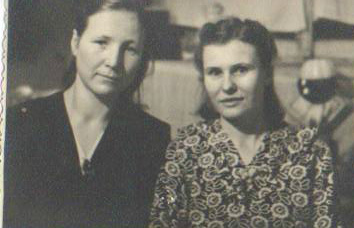 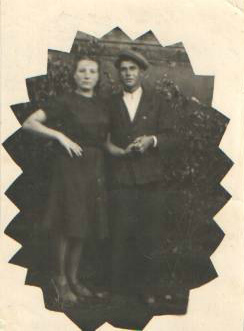 